For the Unit 1 – Chapter 1 activity, you will complete some research on a Canadian Aboriginal leader. In this chapter, there were two focuses: identity and leadership qualities. You will use these in your assignment. First, you need to choose a leader. You might know a local or regional leader but if not, here’s a good list: https://en.wikipedia.org/wiki/List_of_Canadians#Aboriginal_leaders (Just Wikipedia “Canadian Aboriginal  Leaders”).You will create a poster using Microsoft Word or Publisher on a regular 8.5x11 piece of paper with the following information:You will research and organize information into the following categories:BIOGRAPHY: Explain this person’s history. Where are they from? How were they educated? What other parts of their identity are important for who they are? You will write at least one paragraph with explanations and examples.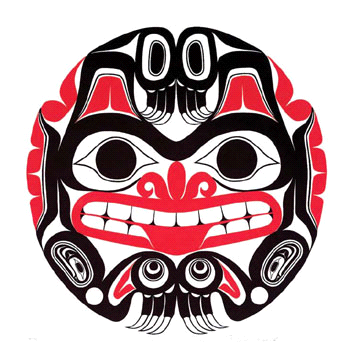 LEADERSHIP: Describe or list this person’s leadership experience. What qualities do they possess that make them a good leader? What accomplishments have them made? What inspires them? How do they teach others? You will write at least one paragraph with explanations and examples.WHAT YOU ADMIRE: Explain why you chose this person. How are their leadership qualities something you admire? You will write at least one paragraph with explanations and examples.Include at least one picture of this personInclude a BIBLIOGRAPHY (A list of where you got your information)Arrange the information in an eye-catching and clear way, with titles, subtitles, and the picture(s). It must all fit on one page. Mount the page on a sheet of construction paper so that it looks snappySUCCESS CRITERIA:[ ] I will ensure my Aboriginal Leader is someone from Canada[ ] I will research my chosen leader and complete the categories listed on the assignment[ ] I will write paragraphs for each category that are my ideas, with examples and explanations[ ] I will arrange my work on a regular 8.5x11 piece of paper with titles, subtitles, and picture(s)[ ] I will ensure I include all parts of the assignment listed aboveMARKS:	Knowledge:	2	4	6	8	10		TOTAL:		/20	Thinking	1	2	3	4	5	Application	1	2	3	4	5